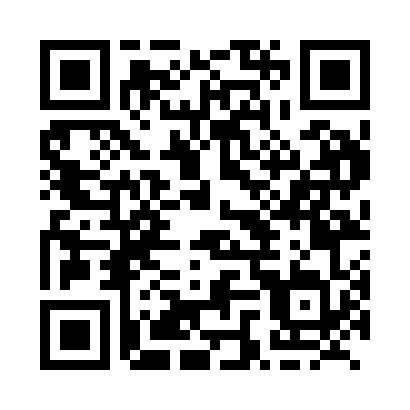 Prayer times for Wagner Ranch, British Columbia, CanadaMon 1 Jul 2024 - Wed 31 Jul 2024High Latitude Method: Angle Based RulePrayer Calculation Method: Islamic Society of North AmericaAsar Calculation Method: HanafiPrayer times provided by https://www.salahtimes.comDateDayFajrSunriseDhuhrAsrMaghribIsha1Mon2:494:241:137:0110:0111:372Tue2:494:251:137:0110:0111:373Wed2:504:261:137:0110:0011:374Thu2:504:271:147:0110:0011:365Fri2:514:281:147:019:5911:366Sat2:524:291:147:009:5811:367Sun2:524:311:147:009:5711:358Mon2:534:321:146:599:5611:359Tue2:544:331:146:599:5511:3510Wed2:544:341:146:599:5411:3411Thu2:554:361:156:589:5311:3412Fri2:564:371:156:589:5211:3313Sat2:574:391:156:579:5011:3214Sun2:574:401:156:569:4911:3215Mon2:584:421:156:569:4811:3116Tue2:594:431:156:559:4611:3017Wed3:004:451:156:549:4511:3018Thu3:014:471:156:549:4311:2919Fri3:024:481:156:539:4211:2820Sat3:024:501:156:529:4011:2821Sun3:034:521:156:519:3811:2722Mon3:044:531:156:509:3711:2623Tue3:054:551:156:499:3511:2524Wed3:064:571:166:489:3311:2425Thu3:074:591:166:479:3111:2326Fri3:085:011:166:469:3011:2227Sat3:095:021:156:459:2811:2128Sun3:105:041:156:449:2611:2029Mon3:115:061:156:439:2411:1930Tue3:115:081:156:429:2211:1831Wed3:125:101:156:419:2011:17